Technical Bulletin No.26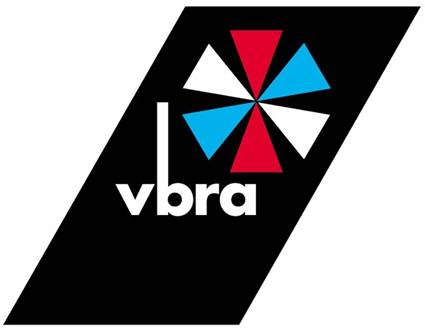 September 2015Gas Equipment Inspection/Replacement Date MarkingRevision 2-2013(Courtesy of British Compressed Gases Association)TIS 18 (Technical Information Sheet)The publishing of guidelines for checking and assessing the replacement date of compressed gas equipment such as regulators, flashback arrestors, safety valves and high pressure hoses has been available for some time, but there has been some confusion.This technical information bulletin from the BCGA clarifies the markings and dates that you need to be aware of when inspecting and replacing the various date stamped components. It is a timely reminder that employers should already be taking steps to protect their employees from risk.Please use this document as guidance, this requirement has been around for some time and will become the subject of any audit in the future.Any questions please contact;Gerry Braddock, Project Manager, VBRA07776-294744, email; gerryb@vbra.co.ukTechnical Information Sheet 18Revision 2: 2013Gas Equipment Inspection / Replacement Date MarkingObjectiveMembers have expressed a view that some manufacturers and suppliers use various systems of date marking or inspection / replacement stamps to identify the age of industrial gas equipment. This causes confusion sometimes making it difficult to establish the age of equipment, which is required to be known to comply with various British Compressed Gases Association (BCGA) Codes for maintenance recommendations. BCGA Code of Practice 7 provides guidance on the maintenance requirements and the periodicity between maintenance for industrial gas equipment.ScopeIndustrial pressure regulators, flashback arrestors, pipeline safety relief valves and high pressure flexible hoses attached to mobile systems or manifolds.TerminologyPressure regulator.Fitted to the outlet of the gas cylinder valve or manifold, the pressure regulator reduces the pressure of the gas from the cylinder pressure to the lower pressure required for the operation of the process equipment.Flashback arrestor.A device which arrests a flame front (caused by flashback or decomposition) and which is suitable for the most severe type of flame which may occur, i.e. detonation.High-pressure flexible hose.A flexible connection between the cylinder valve and manifold header.Date CodesThe following pages show for each of the main BCGA member companies who supply such equipment how their system for date coding operates.1 of 17Figure 1.1: Series 300 Multi-Stage Regulators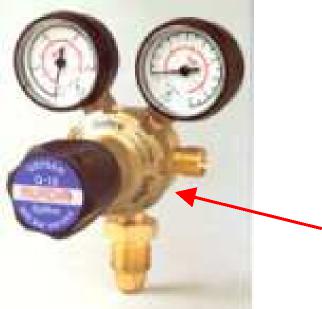 Figure 1.2: Series 300 Multi-Stage Regulators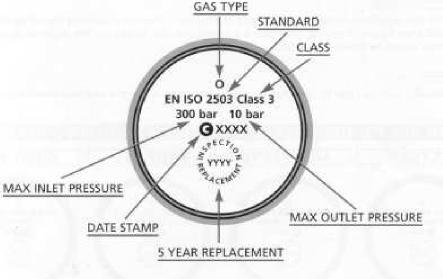 Figure 1.3: Example of marking on the rear face of a regulator2 of 17BCGA TIS 18 – Revision 2Published: 09/05/2013 Produced by: BCGA TSC 3Flashback Arrestors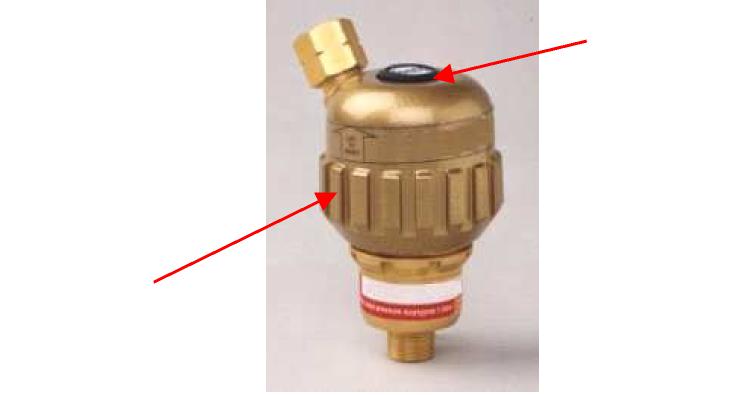 Figure 1.4: Resettable 36ec Flashback Arrestors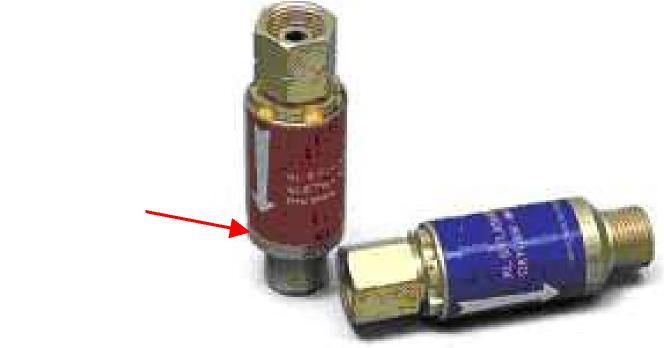 Figure 1.5: Barrel XL5 Flashback ArrestorsTable 1.1 provides a marking format for regulators.Table 1.1: GCE marking format for regulatorsAn example of the date coding system is as follows:“D7FS” = Skelmersdale / Stone Cross origin made in June 2007.Table 1.2 provides a marking format for some flash back arrestors. A single digit code represents the year of manufacture.Table 1.2: GCE marking format for flash back arrestors4 of 17BCGA TIS 18 – Revision 2Published: 09/05/2013 Produced by: BCGA TSC 3RegulatorsSingle-Stage RegulatorInspection/Replacement date is marked on the side of the regulator body, next to the inlet connection as shown in Figure 2.1.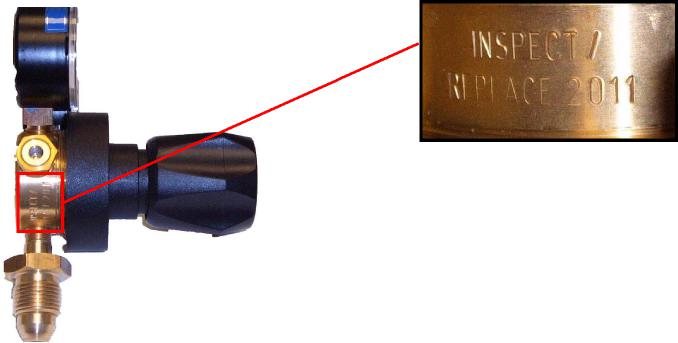 Figure 2.1: Single-Stage RegulatorThe mark in Figure 2.1 identifies that the product is due for replacement by 31st December 2011.Multi-Stage RegulatorInspection/Replacement date is marked on the side of the regulator body, next to the inlet connection as shown in Figure 2.2.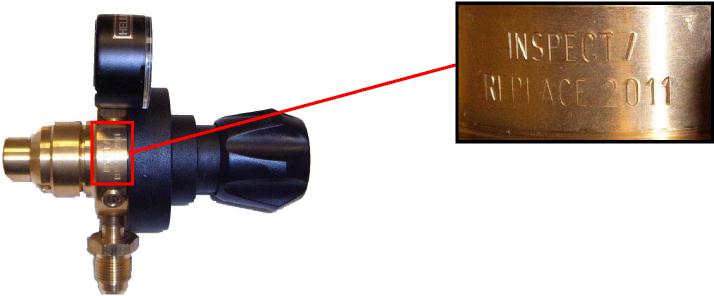 Figure 2.2: Multi-Stage Regulator5 of 17The mark in Figure 2.2 identifies that the product is due for replacement by 31st December 2011.Flashback ArrestorsModel GA-D99 Flashback ArrestorAll Gas-Arc Flashback Arrestors are marked with the date of manufacture shown as month and year. The example in Figure 2.3 is marked “07 06” and would have been manufactured in July 2006.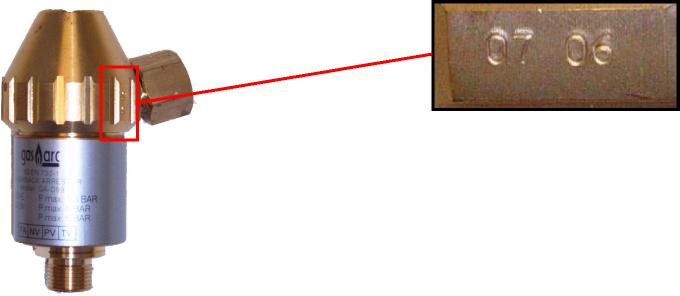 Figure 2.3: Model GA-D99 Flashback ArrestorThis product would be due for replacement five years from the end of the year of manufacture i.e. 31st December 2011.Model GA-D97 Flashback ArrestorAll Gas-Arc Flashback Arrestors are marked with the date of manufacture shown as month and year. The example in Figure 2.4 is marked “07 06” and would have been manufactured in July 2006.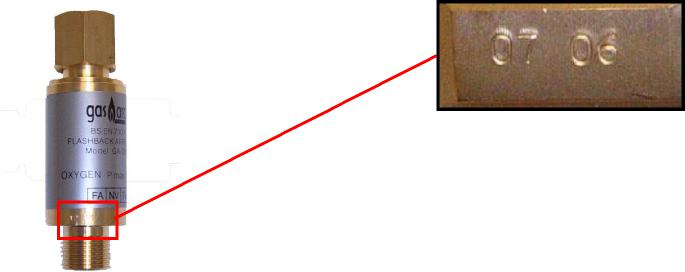 Figure 2.4: Model GA-D97 Flashback ArrestorThis product would be due for replacement five years from the end of the year of manufacture i.e. 31st December 2011.6 of 17High Pressure Flexible HoseGas-Arc High Pressure Flexible Hoses are marked with their recommended replacement date, shown below as 10/2011 in Figure 2.5.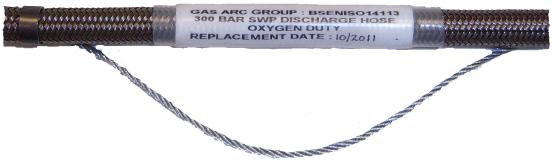 Figure 2.5: High Pressure Flexible Hose This hose would be due for replacement on 30th October 2011.RegulatorsAll BOC UK regulators are stamped with the recommended year of replacement, which is approximately six years after the year of manufacture. BOC Series 8500 laboratory regulators are stamped around the sand-blasted body of the regulator. Other BOC Series regulators will be stamped on the flat, sand-blasted body back as shown in Figure 3.1.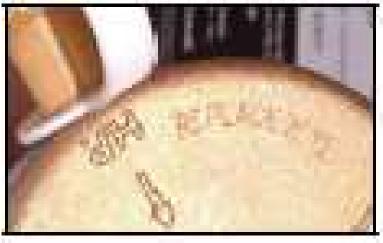 Figure 3.1: BOC Regulator Stampmarking Flashback ArrestorsAll BOC flashback arrestors are stamped with a two letter code showing the month and year in which they were manufactured. See Table 3.1.The BOC Standard and Premier Flashback arrestors carry the two letters below the BOC label, on the main body of the unit. On the BOC Resettable, the letters are found on the smooth portion below the ridges around the main body.As an example, a flashback arrestor marked A3 would have been manufactured in January 2013.Table 3.1: BOC marking format for flashback arrestorsFlashback ArrestorsThe Nexus range of flashback arrestors are marked in accordance with Table 3.3 and as illustrated in Figure 3.3. They have a serial number above the flow direction arrow with a three digit date code below. As an example, a flashback arrestor marked E3C = 2013 March. The product label in Figure 3.3 is provided with a section for marking the last inspection date (year/ month).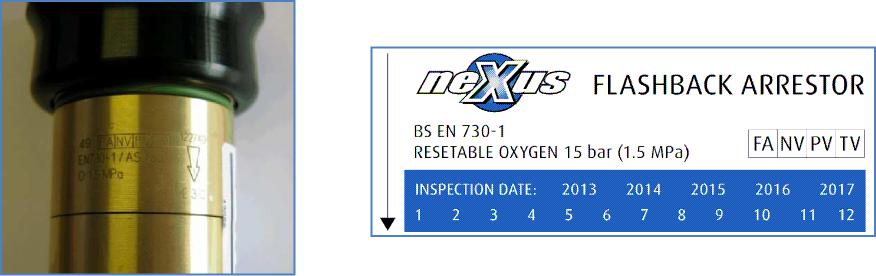 Figure 3.3: Nexus flashback arrestors marking schemeTable 3.2: Nexus marking format for regulators and cutting blowpipes.Table 3.3: Nexus marking format for flashback arrestorsRYVALRegulatorsThe RYVAL range of regulators will be stamped as shown in Figure 3.5. The date shown is the year by which they are to be replaced.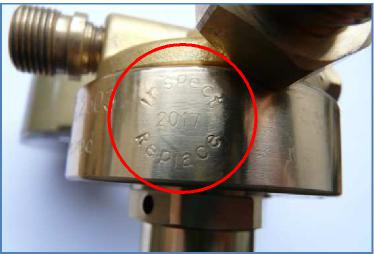 Figure 3.5: RYVAL RegulatorsFlashback ArrestorsThe RYVAL range of flashback arrestors are marked in accordance with Figure 3.6. These flashback arrestors are marked with the year of manufacture.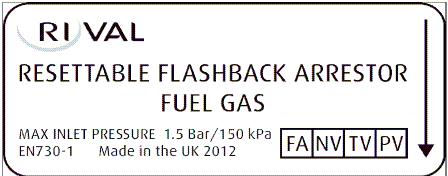 Figure 3.6: RYVAL flashback arrestors marking schemeBlowpipesThe RYVAL range of blowpipes will be stamped as shown in Figure 3.7. These blowpipes are marked with the year of manufacture.On the example shown “1010” - this is week 10 of 2010.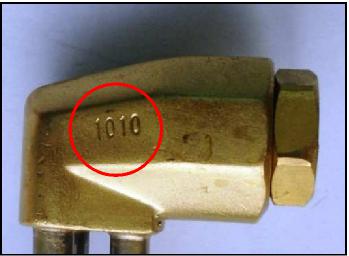 Figure 3.7: RYVAL Cutting BlowpipesHigh pressure flexible hose assemblies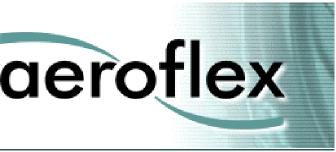 Typical data on coloured sleeving. Individual customers specify their marking requirements; however, where possible the following data is used:Design pressure.Nominal bore.Nominal length.Test date.Test pressure.Batch number.When allowed the Aeroflex name or initials.Any relevant specification and the gas duty.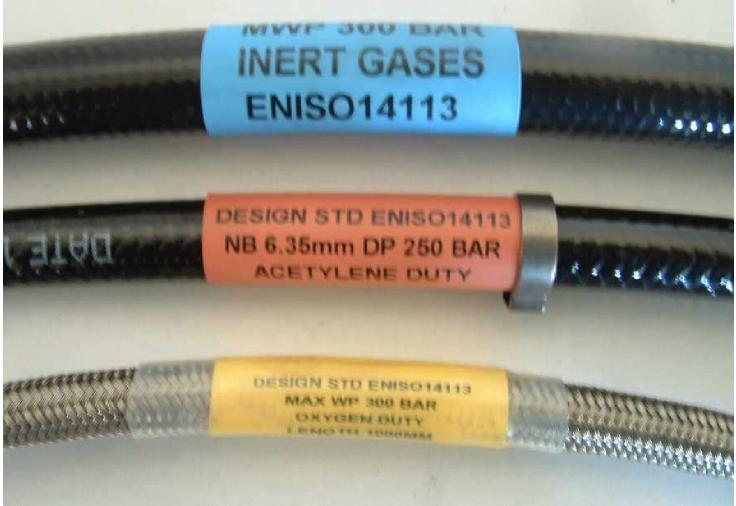 Figure 4.1: Aeroflex hose identification – SleeveThe colour selection unfortunately differs from customer to customer; but wherever possible yellow is used for oxygen and unlimited shelf life and blue is used for inert gases.Figure 4.2 is an example of a metal tag used where a coloured polyoflin sleeve cannot be used such as cryogenics etc. (Variable data, but always AHE (Aeroflex Hose & Eng Ltd.), batch number and date).Additionally, as well as coloured sleeving and metal tagging the product will be hard stamped (Figure 4.3) or roll marked or etched (Figure 4.4) with the following data: AHE, Batch No. and Month & Year.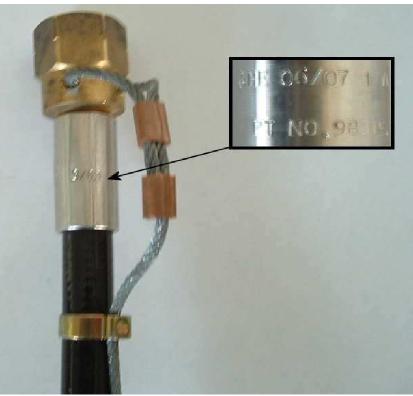 Figure 4.4: Aeroflex hose identification – Roll marked or etchedRegulatorsTekniflo Autochange RegulatorReplacement date is marked on the top of the regulator body, next to outlet connection, where shown in Figure 5.1.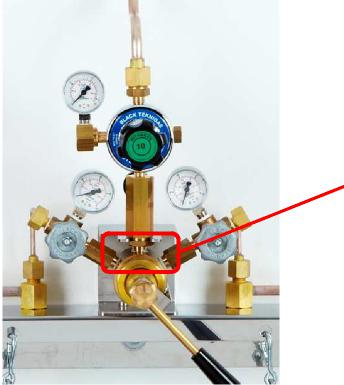 Figure 5.1: Tekniflo Autochange RegulatorMulti-Stage RegulatorReplacement date is marked on the side of the regulator body, where shown in Figure 5.2.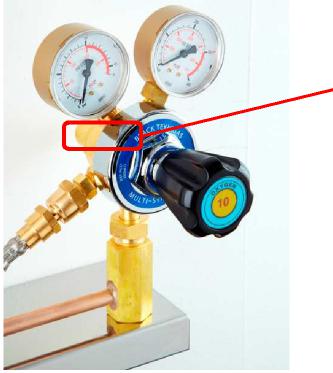 Figure 5.2: Multi-Stage RegulatorSingle-Stage RegulatorReplacement date is marked on the side of the regulator body, where shown in Figure 5.3.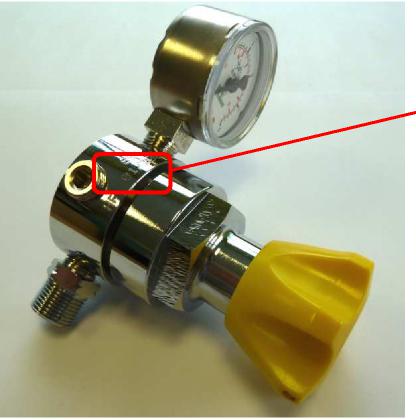 Figure 5.3: Single-Stage RegulatorFlashback ArrestorModel DGN MC00197 Flashback ArrestorBlack Teknigas Ltd Flashback Arrestors are marked with the year of manufacture, where shown in Figure 5.4. The product would be due for replacement five years from the end of the year of manufacture.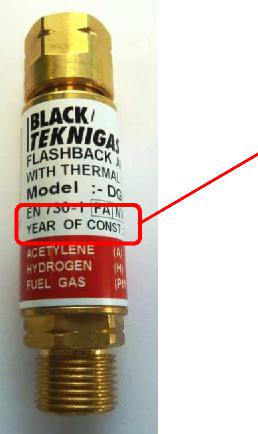 RegulatorsFigure 6.1 showing the stamping on a regulator, indicating the month and year of manufacture.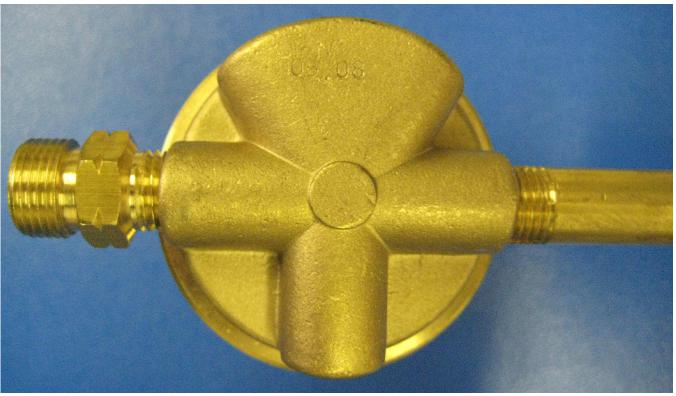 Figure 6.1: Air Liquide Regulator MarkingFigure 6.2 provides a close-up view of the stamping on a regulator, showing month and year of manufacture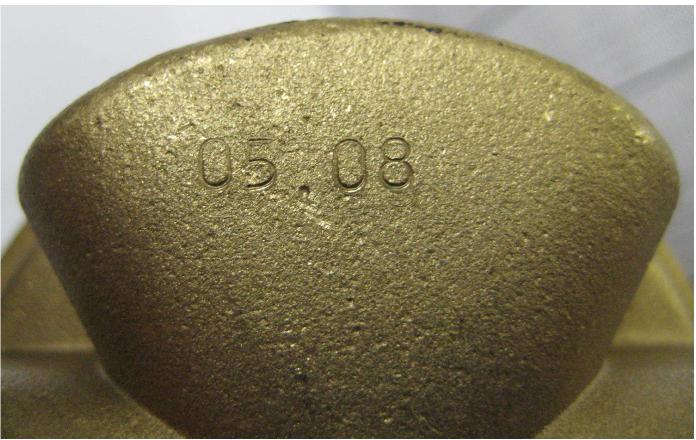 Figure 6.2: Air Liquide Regulator Marking – Close-upFlashback Arrestors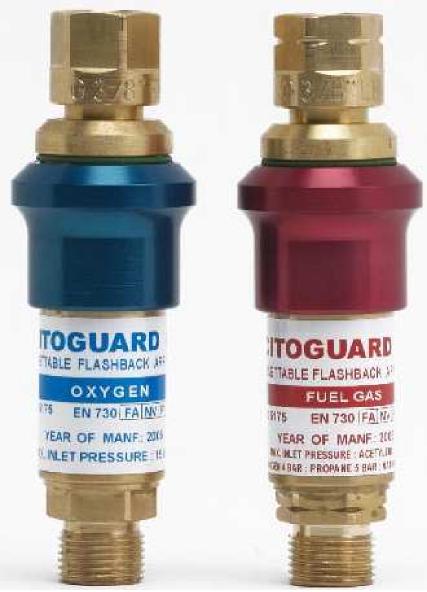 Figure 6.3: Air Liquide Flashback Arrestor MarkingCitoguard R5 resettable flashback arrestors, showing year of manufacture marking.For more information: speak with Gerry Braddock (see covering page) or your VBRA Area Manger.The formatting of the original has been altered by VBRA for expediency but the content has not. This document is for guidance only. The only controlled copy of this paper is held by the British Compressed Gases Association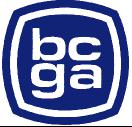 BRITISH COMPRESSED GASES ASSOCIATIONRegistered office: 4a Mallard Way, Pride Park,Derby, UK, DE24 8GXCompany Number: 71798, England1.	Gas Control Equipment Ltd.For further information: www.gcegroup.com 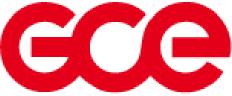 Regulators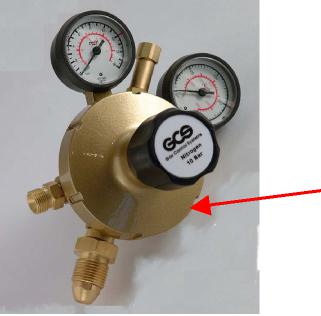 Marking on rear face (see Figure 1.3)Decade:C = 1990D = 2000E = 2010 etc.Year:0 = 01 = 12 = 23 = 34 = 45 = 56 = 67 = 78 = 89 = 9Month:A = JanuaryB = FebruaryC = MarchD = AprilE = MayF = JuneG – JulyH = AugustI = SeptemberJ = OctoberK = NovemberL = DecemberManufacturing site:S = Skelmersdale A or F = Another/ Stone Cross2.	Gas-Arc Group LtdFor further information: www.gas-arc.co.uk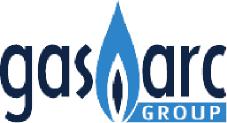 3.	BOC GasesFor further information: www.boconline.co.uk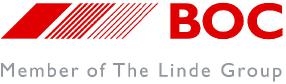 Month:A = JanuaryB = February E = MarchG = AprilK = May 
N = JuneP = JulyS = AugustT = SeptemberV = OctoberX = November 
Z = DecemberYear:A = 1990K = 1998V = 20064 = 2014B = 1991L = 1999W = 20075 = 2015C = 1992M = 2000X = 20086 = 2016D = 1992N = 2001Z = 20097 = 2017E = 1994P = 20020 = 20108 = 2018H = 1995S = 20031 = 20119 = 2019I = 1996T = 20042 = 2012J = 1997U = 20053 = 2013NexusRegulatorsThe Nexus range of regulators will be stamped as shown in Figure 3.2 and the making format is shown in Table 3.2.As an example, a regulator marked FG would have been manufactured in July 2013.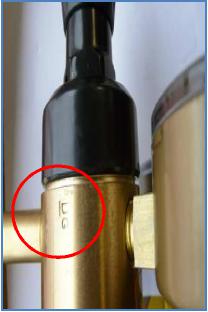 Figure 3.2: Nexus RegulatorsBlowpipesThe Nexus range of blowpipes will be stamped as shown in Figure 3.4 and the making format is shown in Table 3.2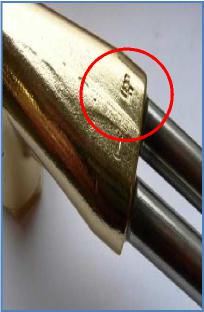 Figure 3.4: Nexus Cutting BlowpipesMonth:A = JanuaryG = JulyB = FebruaryH = AugustC = MarchJ = SeptemberD = AprilK = OctoberE = MayL = NovemberF = JuneM = DecemberYear:F = 2013M = 2019G = 2014N = 2020H = 2015P = 2021J = 2016Q = 2022K = 2017R = 2023L = 2018S = 2024Month:A = JanuaryG = JulyB = FebruaryH = AugustC = MarchJ = SeptemberD = AprilK = OctoberE = MayL = NovemberF = JuneM = DecemberYear:E3 = 2013E9 = 2019E4 = 2014F0 = 2020E5 = 2015F1 = 2021E6 = 2016F2 = 2022E7 = 2017F3 = 2023E8 = 2018F4 = 2024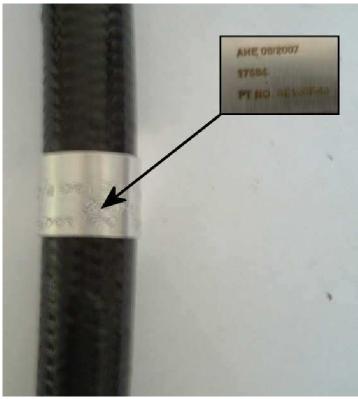 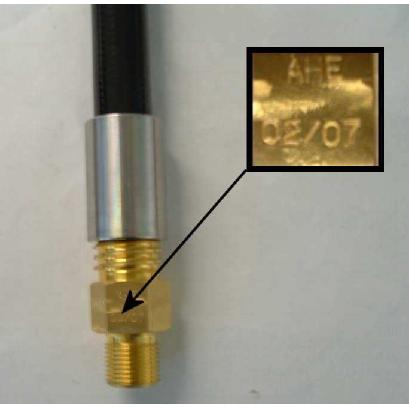 Figure 4.2: Aeroflex hose 
identification – Metal tagFigure 4.3: Aeroflex hose identification – Hard stamped5.	Black Teknigas Ltd.For further information: www.blackteknigas.com 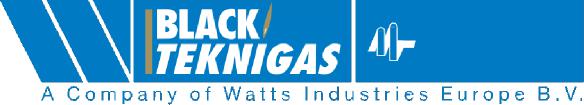 6.	Air Liquide Welding Ltd.For further information:http://www.airliquidewelding.com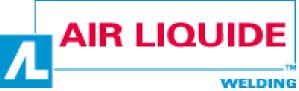 